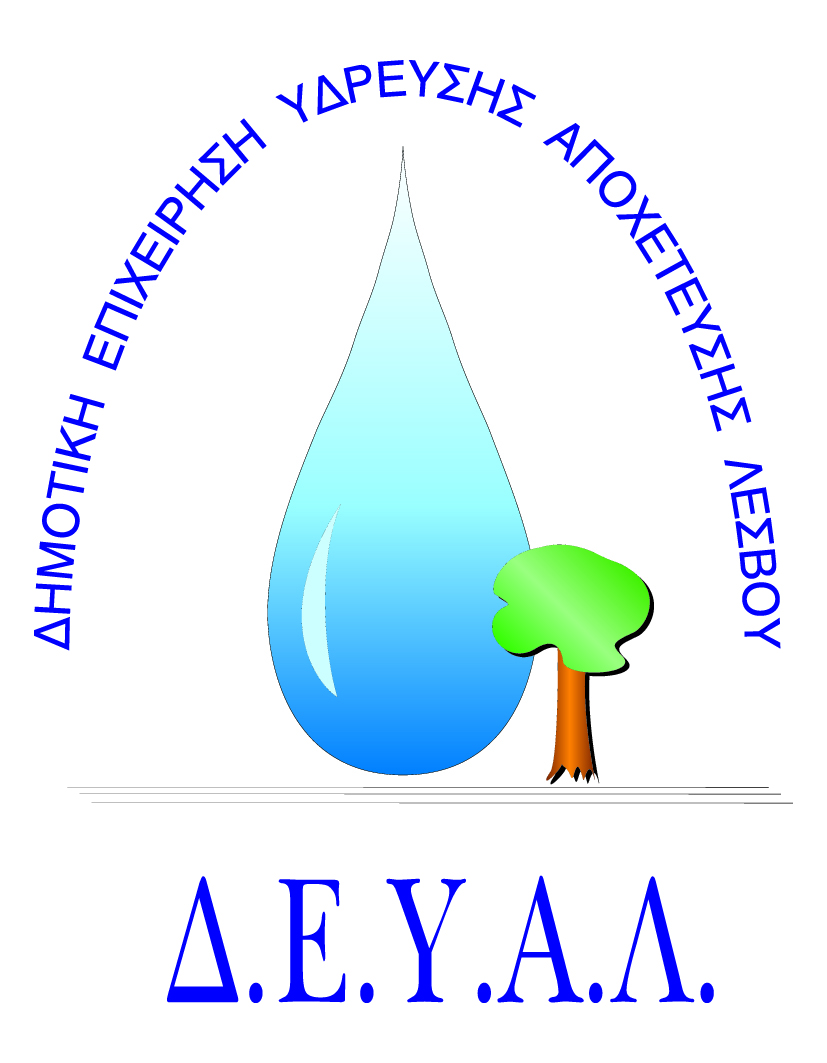 ΔΗΜΟΤΙΚΗ ΕΠΙΧΕΙΡΗΣΗ             ΥΔΡΕΥΣΗΣ ΑΠΟΧΕΤΕΥΣΗΣ                ΛΕΣΒΟΥTΜΗΜΑ ΠΡΟΜΗΘΕΙΩΝ                                                                   Μυτιλήνη 21/ 6/ 2018Αρμόδιος: Πολυχρόνης Γιάννης					Αρ. πρωτ.6990Τηλ. &Fax: 2251041966Email:promithion@deyamyt.gr			ΠΡΟΣΚΛΗΣΗ ΕΚΔΗΛΩΣΗΣ ΕΝΔΙΑΦΕΡΟΝΤΟΣ ΠΡΟΜΗΘΕΙΑΣΘΕΜΑ: Συντήρηση αντλιών του αντλιοστασίου Α2 στον Κάτω Χάλικα της Δ.Ε.Μυτιλήνης. ΠΛΗΡ.ΚΑΡΑΚΩΝΣΤΑΝΤΙΝΟΣ ΓΡΗΓΟΡΗΣ ΤΗΛ.ΕΠΙΚ. 6936806764Λήξη Προθεσμίας υποβολής προσφορών: Πέμπτη 28-6-2018 και ώρα 14:00Χρόνος Αποσφράγισης προσφορών	: Παρασκευή 29-6-2018 και ώρα 12:30Χρόνος Παράδοσης				: Δέκα (10) ημέρες μετά την ανάθεση της προμήθειας  Όροι Πληρωμής				: Εξήντα (60) ημέρες μετά την παραλαβήΤόπος Παράδοσης	 : Εγκαταστάσεις Καρά Τεπές ή Γραφεία ΔΕΥΑΛΤρόπος υποβολής προσφοράς (έντυπο 1 και 2):  1) Fax(2251041966) ή 2) email (promithion@deyamyt.gr) ή 3) σε σφραγισμένο φάκελο στα γραφεία της ΔΕΥΑΛ (Ελ.Βενιζέλου 13 – 17, 1ος όροφος) 
                                                                                                          ΓΙΑ ΤΗ ΔΕΥΑΛΑ/ΑΤΕΧΝΙΚΗ ΠΕΡΙΓΡΑΦΗ/ΠΡΟΔΙΑΓΡΑΦEΣΠΟΣΟΤΗΤΑ1Συντήρηση και θέση σε λειτουργία αντλιών φυγοκεντρικών μονοκάναλων επιφανείας της εταιρίας; Δράκου Πολέμη.  Οι αντλίες είναι καινούργιες-λειτούργησαν μόνο δοκιμαστικά και λόγω παρέλευσης χρόνου πρέπει να συντηρηθούν γιατί στο αντλιοστάσιο θα λειτουργήσει κανονικά όταν κατασκευασθούν τα δίκτυα που θα τροφοδοτούνται από την Δ6 (Δεξαμενή Κάτω Χάλικα). Η εργασία αφορά την συντήρηση και λειτουργία δύο αντλιών και των βανών που βρίσκονται εντός του αντλιοστασίου.2